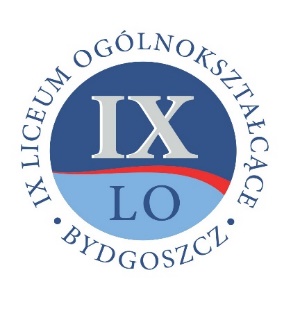 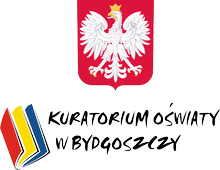 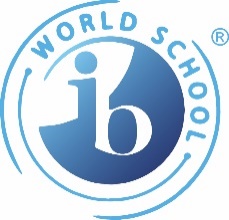 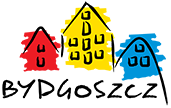 II Wojewódzki Konkurs Literacki imienia 
Tadeusza Nowakowskiego „Urzeczenia bydgoskie”Regulamin konkursu na małą formę literacką związaną tematycznie z Bydgoszczą, „małą ojczyzną” oraz odzyskaniem niepodległościKonkurs ma zasięg wojewódzki.Organizatorami są nauczyciele IX LO im. T. Nowakowskiego z Oddziałami Dwujęzycznymi w Bydgoszczy. Konkurs został objęty Patronatem Honorowym przez Prezydenta Miasta Bydgoszczy Pana Rafała Bruskiego oraz Kujawsko-Pomorskiego Kuratora Oświaty Pana Marka Gralika.Konkurs jest adresowany do uczniów szkół podstawowych, gimnazjów i szkół ponadgimnazjalnych.Konkurs jest organizowany w następujących kategoriach językowych: język ojczysty – język polski oraz języki obce – język angielski, język francuski i język niemiecki.Każdy uczestnik może przesłać tylko jedną pracę w każdej kategorii językowej. Nie dopuszcza się możliwości przesłania tego samego tekstu w rożnych kategoriach językowych.KATEGORIA: JĘZYK POLSKISzkoły podstawowe klasy IV – VITemat: „Moja mała ojczyzna – kartka z pamiętnika” Wymagania formalne: praca napisana na komputerze, od 250 do 450 słów, opatrzona danymi autora (imię i nazwisko, klasa, szkoła) oraz jego opiekuna (imię i nazwisko, adres mailowy do kontaktu).Dodatkowe informacje: praca może zawierać dialog, elementy impresji poetyckiej, ale nie jest to konieczne, przez pojęcie „małej ojczyzny” rozumie się Bydgoszcz i województwo kujawsko-pomorskie, praca może być inspirowana twórczością Tadeusza Nowakowskiego, praca może być związana z odzyskaniem niepodległości lub obchodami odzyskania niepodległości.Szkoły podstawowe klasy VII-VIII oraz gimnazjaTematy do wyboru:„Bydgoszczanin, którego chciałbym poznać”.„Człowiek, który zasłużył się dla swojej <<małej ojczyzny>>”.Wymagania formalne: praca napisana na komputerze, od 350 do 650 słów, opatrzona danymi autora (imię i nazwisko, klasa, szkoła) oraz jego opiekuna (imię i nazwisko, adres mailowy do kontaktu), z wyraźnie wskazanym tematem. Do pracy należy dołączyć oświadczenie o wyrażeniu zgody na udział w Konkursie i przetwarzanie danych osobowych, stanowiącą załącznik nr 1. Dodatkowe informacje: praca może mieć dowolną formę (np. wywiad, opowiadanie, opowiadanie z dialogiem, esej, reportaż), ale jury będzie oceniało oryginalność i konsekwencję autora, przez pojęcie „małej ojczyzny” rozumie się Bydgoszcz i województwo kujawsko-pomorskie, natomiast przez termin „bydgoszczanin” człowieka, który jest/był związany z Bydgoszczą (nie musi być rodowitym bydgoszczaninem). Szkoły ponadgimnazjalneTematy: „Liryczny obraz mojej małej ojczyzny”Wymagania formalne: praca napisana na komputerze, opatrzona danymi autora (imię i nazwisko, klasa, szkoła) oraz jego opiekuna (imię i nazwisko, adres mailowy do kontaktu), tekst nie powinien przekraczać dwóch stron znormalizowanego maszynopisu.KATEGORIA: JĘZYK OBCYSzkoły podstawowe i ponadgimnazjalneTemat: „Podróż do mojej małej ojczyny”Wymagania formalne: praca napisana na komputerze, opatrzona danymi autora (imię i nazwisko, klasa, szkoła) oraz jego opiekuna (imię i nazwisko, adres mailowy do kontaktu), dopuszczalne języki: angielski, francuski, niemiecki, praca – mała forma literacka (prozatorska, liryczna) – nie powinna przekraczać trzech stron maszynopisu, przez pojęcie „małej ojczyzny” rozumie się Bydgoszcz i województwo kujawsko-pomorskie, a także te miejsca, które stanowiły „ojczyznę” dla patrona konkursu Tadeusza Nowakowskiego (patrz: biografia i twórczość T. Nowakowskiego).Prace prosimy przesyłać do 29 października 2018 r. na adres: IX Liceum Ogólnokształcące im. T. Nowakowskiego z Oddziałami Dwujęzycznymi, ul. Z. Nałkowskiej 9, 85-866 Bydgoszcz, z dopiskiem „Konkurs <<Urzeczenia Bydgoskie>>” lub na adres  ewa@alfa.pl .Nadesłane prace przechodzą na własność organizatora i nie podlegają zwrotowi. Nadesłanie prac jest równoznaczne z akceptacją niniejszego regulaminu i wyrażeniem zgody na publikację prac oraz danych ich autorów i opiekunów (imienia i nazwiska, nazwy szkoły), dlatego prosimy o dołączenie zgody stanowiącej Załącznik nr 1. Jury zastrzega sobie prawo do nieprzyznania I miejsca, przyznania miejsc exequo,  wyróżnień lub innego podziału nagród. Wyniki konkursu zostaną ogłoszone na początku listopada 2018 r. (lista zostanie umieszczona na stronie internetowej IX LO www.lo9gim17.pl). Autorzy wyróżnionych i nagrodzonych prac zostaną powiadomieni mailowo lub informacja będzie przesłana do szkoły. Wręczenie nagród nastąpi  podczas uroczystej gali  w siedzibie IX LO przy ul. Z. Nałkowskiej 9.Wszelkie pytania proszę kierować na adres: ewa@alfa.pl Załącznik nr 1 do Regulaminu Wojewódzkiego Konkursu Literackiego im. T. NowakowskiegoOŚWIADCZENIE O WYRAŻENIU ZGODY NA UDZIAŁW WOJEWÓDZKIM KONKURSIE LITERACKIM IM. T. NOWAKOWSKIEGO I PRZETWARZANIE DANYCH OSOBOWYCH ORAZ POTWIERDZENIE ZAPOZNANIA SIĘ Z REGULAMINEM I AKCEPTACJA JEGO ZAPISÓWJa, rodzic/opiekun prawny ucznia    ……………………………...................................................................., Imię, nazwisko uczestnika konkursu ur. ..................................................................... w ............................................. ucznia klasy ............. Szkoły ........................................................................... w ………............................ , niżej podpisany oświadczam, że wyrażam zgodę na udział mojego dziecka w Wojewódzkim Konkursie Literackim im. T. Nowakowskiego „Urzeczenia bydgoskie” oraz przetwarzanie danych osobowych, w tym umieszczenie ich na stronie internetowej wraz z podaniem imienia, nazwiska i nazwy szkoły, do której uczęszcza uczestnik/uczestniczka konkursu. Jednocześnie wyrażam zgodę na publikację wizerunku mojego dziecka na potrzeby dokumentacji i celów promocyjnych konkursu. Oświadczam ponadto, iż przyjmuję do wiadomości, że: 1) dane osobowe będą przetwarzane wyłącznie na potrzeby ww. konkursu, 2) dane osobowe mogą zostać udostępnione w celach związanych z konkursem, a w szczególności na pracy konkursowej oraz na liście laureatów i finalistów konkursu 3) podanie danych jest dobrowolne, 4) mam prawo dostępu do treści danych oraz ich sprostowania, usunięcia, ograniczenia przetwarzania, wniesienia sprzeciwu wobec ich przetwarzania, 5) potwierdzam zapoznanie się z Regulaminem Wojewódzkiego Konkursu Literackiego „Urzeczenia bydgoskie” organizowanego przez IX Liceum Ogólnokształcące im. T. Nowakowskiego z Oddziałami Dwujęzycznymi w Bydgoszczy oraz akceptuję jego zapisy. ........................................ 					............................................... (data) 									    podpis składającego oświadczenie* * - oświadczenie podpisuje czytelnie uczestnik, jeżeli jest pełnoletni lub rodzic (opiekun prawny) nieletniego uczestnik